                                    8.4 Risk Assessment Policy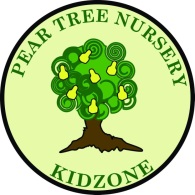 Policy StatementPear Tree nursery believes that the health and safety of the children is of paramount importance. We make our setting a safe and healthy place for children, parents, staff and volunteers by assessing and minimising the hazards and risks to enable children to thrive in a healthy and safe environment.We follow the Pre-school learning alliance risk assessment process, which follows the following five steps:Identification of a risk – where it is and what it is?Who is at risk – children, staff, parents, cleaners?Assessment as to whether the level of risk is high, medium or low. Assessment to the likelihood of it happening – high, medium or low.Control measures to reduce or eliminate the riskMonitoring and review – how do you know what is working? Does it need to be changed?ProceduresOur risk assessment process covers adults and children and includes:Determining where is helpful to make written risk assessments in relation to specific issues/equipment, to inform staff practices and to demonstrate how we are managing risks is asked by parents, carers and inspectorsChecking for and noting hazards & risks indoors and outdoors,Assessing the level of risk and who may be at riskDeciding where needs attentionDeveloping an action plan that specifies the action required.Risk assessments are written and reviewed yearly.We have health and safety checks in a morning before children attendRisk assessments of the local environment are kept, and will be updated if there are any changes e.g. if we need to change routeThis policy was adopted by:  Pear Tree nurseryHeld: 03.01.2020To be reviewed: 03.01.2021Signed on behalf of provider:Name of signatory:Role of signatory: 